JOB SPECIFICATIONTitle of Post:			Learning Support Assistant (General)Responsible to:			SENCo, Class Teacher, SEN ManagerPurpose of Job:	To work in partnership with class teachers to support learning in line with the national curriculum, codes of practice and school policies and procedures.  To provide support to students in a variety of curriculum area across the school.  To support students with severe learning, behavioural, communication, social, sensory or physical difficultiesDuties and ResponsibilitiesProvide particular and skilled support to students with learning, behavioural, communication, social, sensory or physical difficultiesProvide particular and skilled support to all students in a particular learning area (e.g. ICT, National Curriculum subject)Take an active role in the preparation, maintenance and control of stocks of materials and resourcesWorking with individuals or groups of children to contribute to their academic progressUnderstand specific learning needs and styles and provide differentiated support to students individually and within a groupProvide support and invigilation for students in examinations when requiredSupport the implementation of planned learning activities/teaching programmes as agreed with the teacher, adjusting activities according to students’ responses as appropriateEstablish positive relationships with students supportedProvide feedback to students in relation to attainment and progress under the guidance of the teacherSupport students with activities which support literacy and numeracy skillsSupport the use of ICT in the classroom and develop student’s competence and independence in its usePromote the inclusion and acceptance of children with special needs within the classroom ensuring access to lessons and their content through appropriate clarification, explanation and resourcesPromote positive student behaviour in line with school policies and help keep students on taskParticipate in planning and evaluation of learning activities with the teacher, writing reports and records as required.Monitor and record student responses and learning achievements, drawing any problems which cannot be resolved easily to the attention of the teacherTo support learning by selecting appropriate resources/methods to facilitate agreed learning activitiesTo attend to students’ personal needs including help with social, welfare, physical and health matters, including minor first aid.Liaise with staff and other relevant professionals and provide information about students as appropriateTo supervise students for limited and specified periods including break-times when the postholder should facilitate games and activitiesTo assist with escorting students on educational visitsTo understand and apply school policies in relation to health, safety and welfareAttend relevant training and take responsibility for own developmentAttend relevant school meetings as requiredTo respect confidentiality at all timesThe Bromfords School and Sixth Form College is an academy within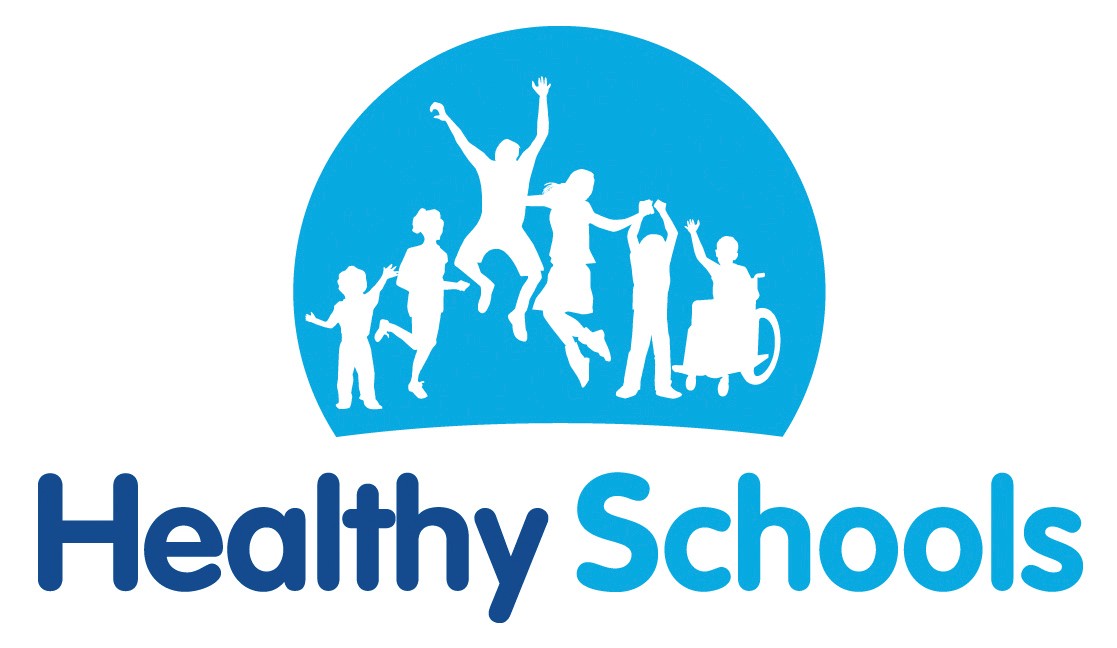 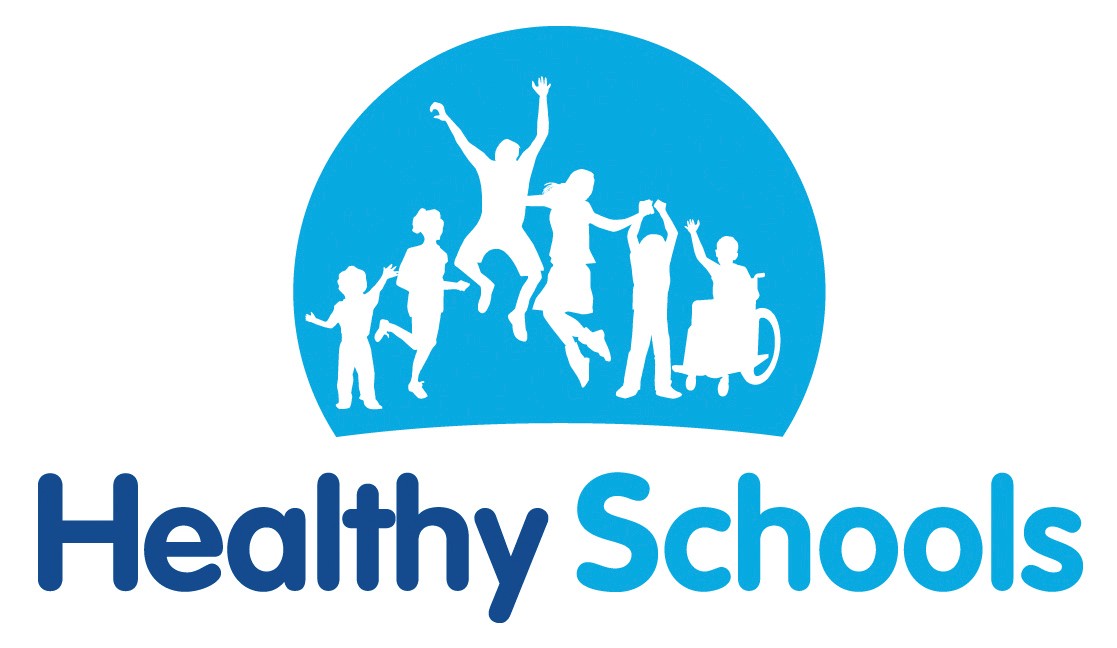 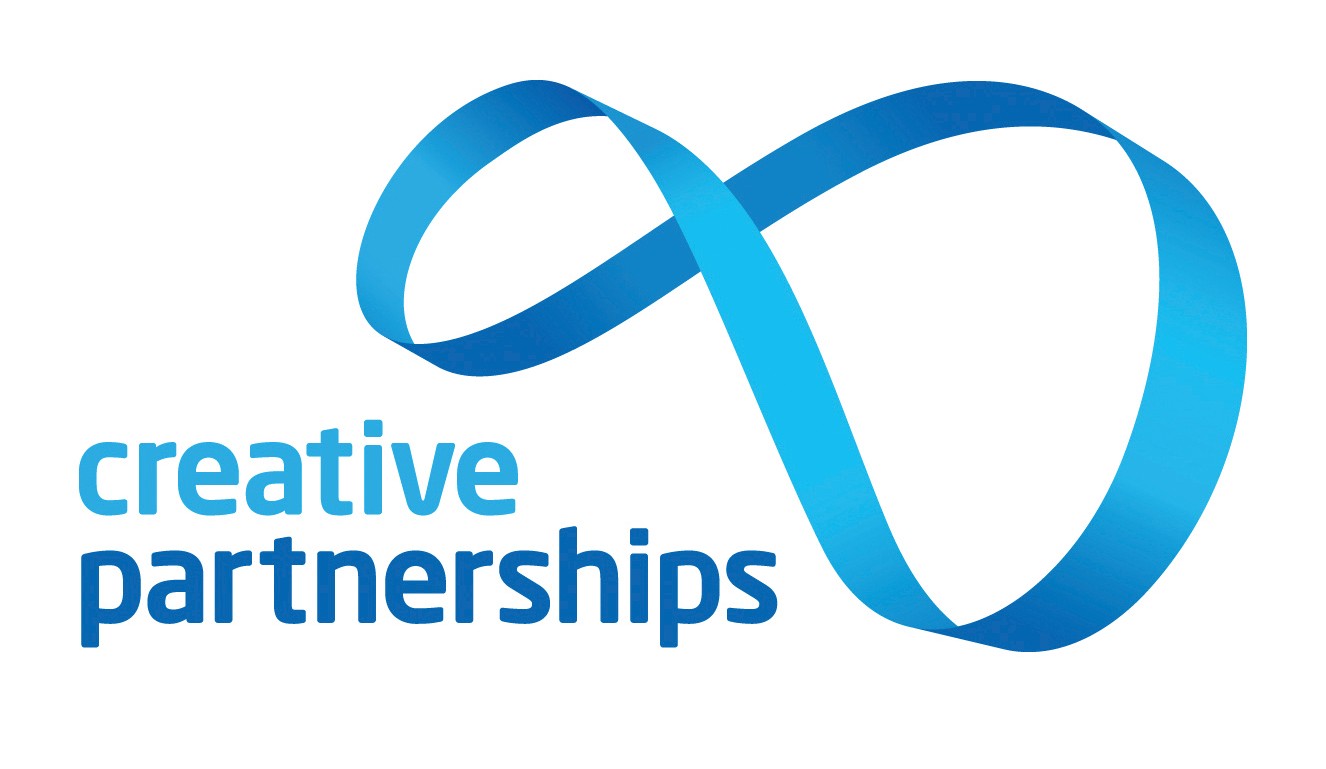 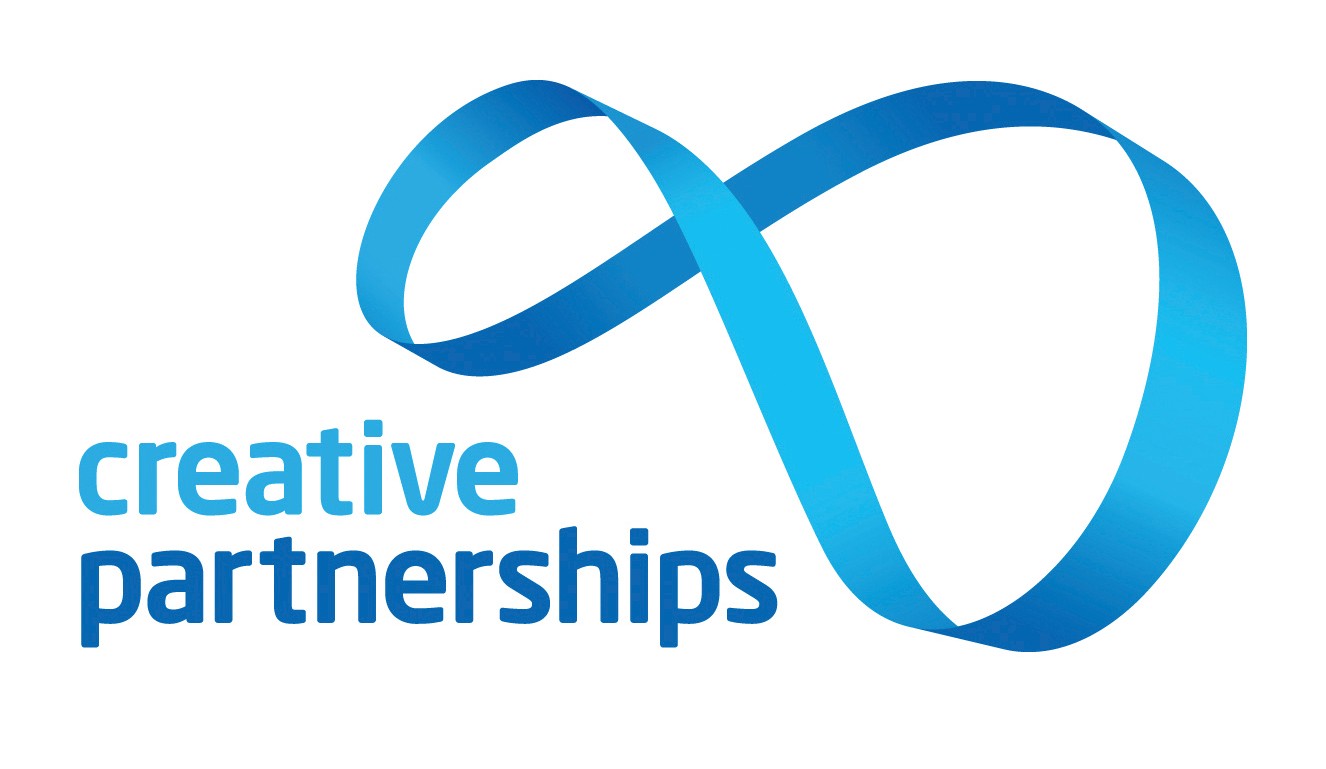 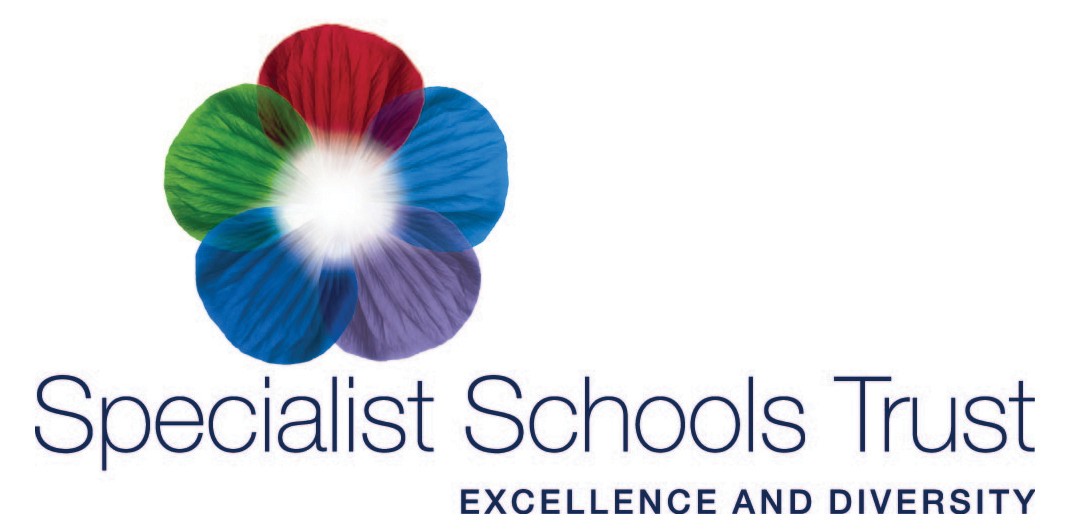 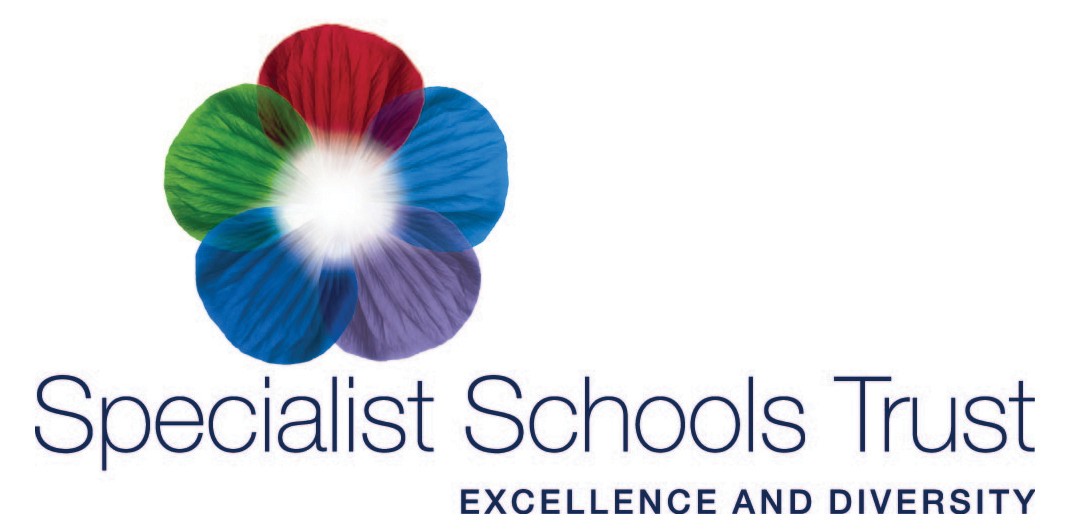 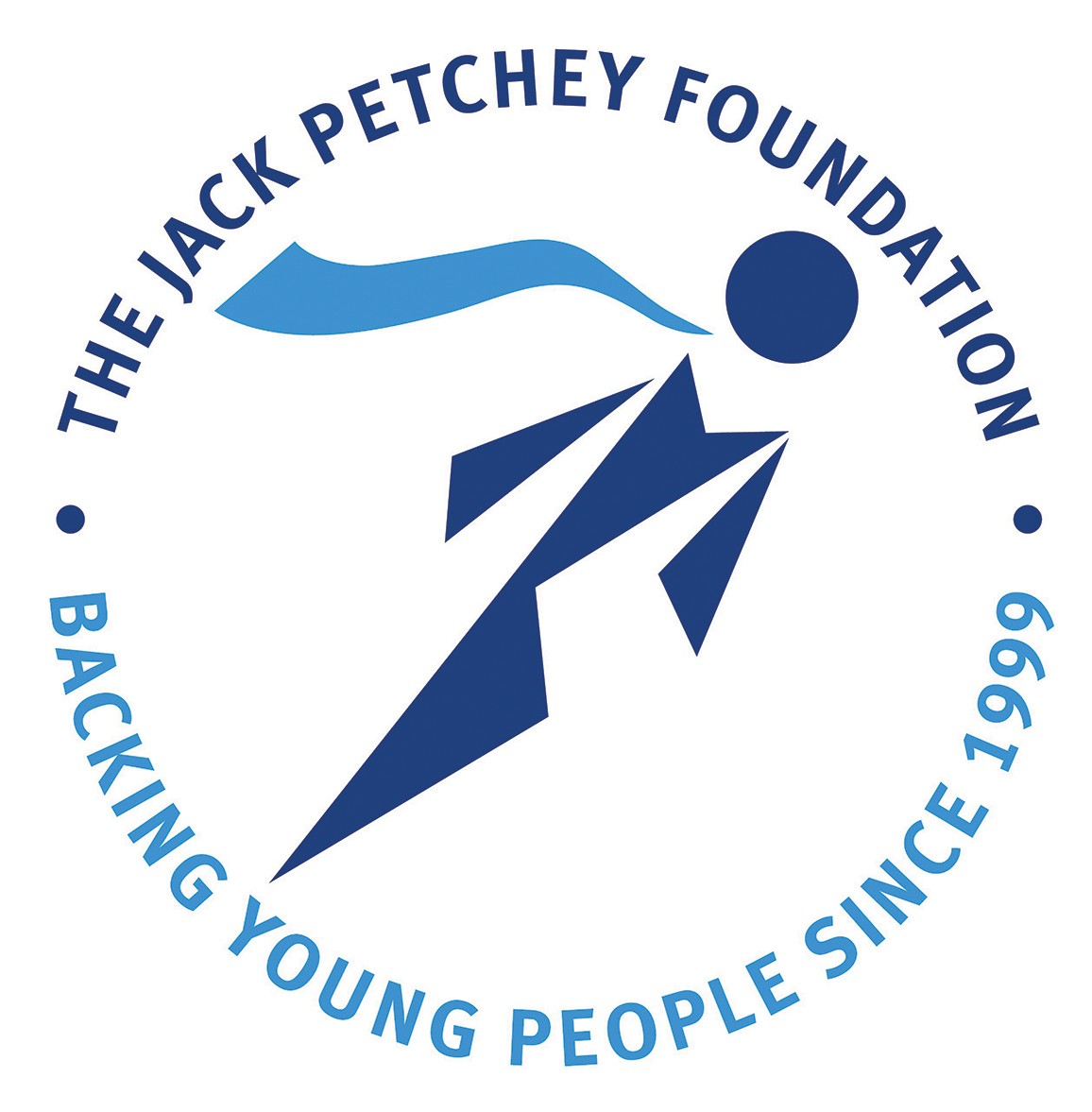 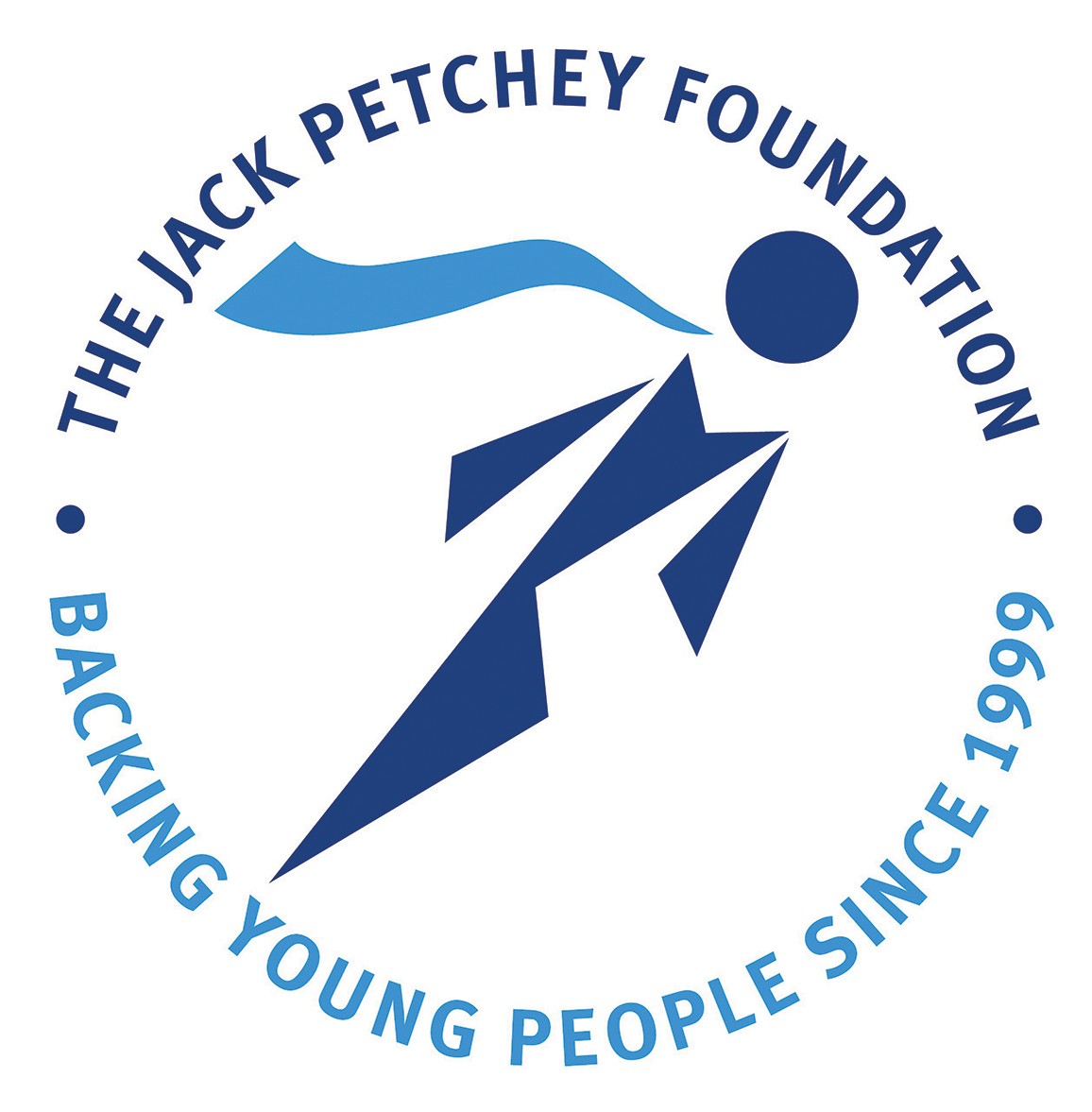 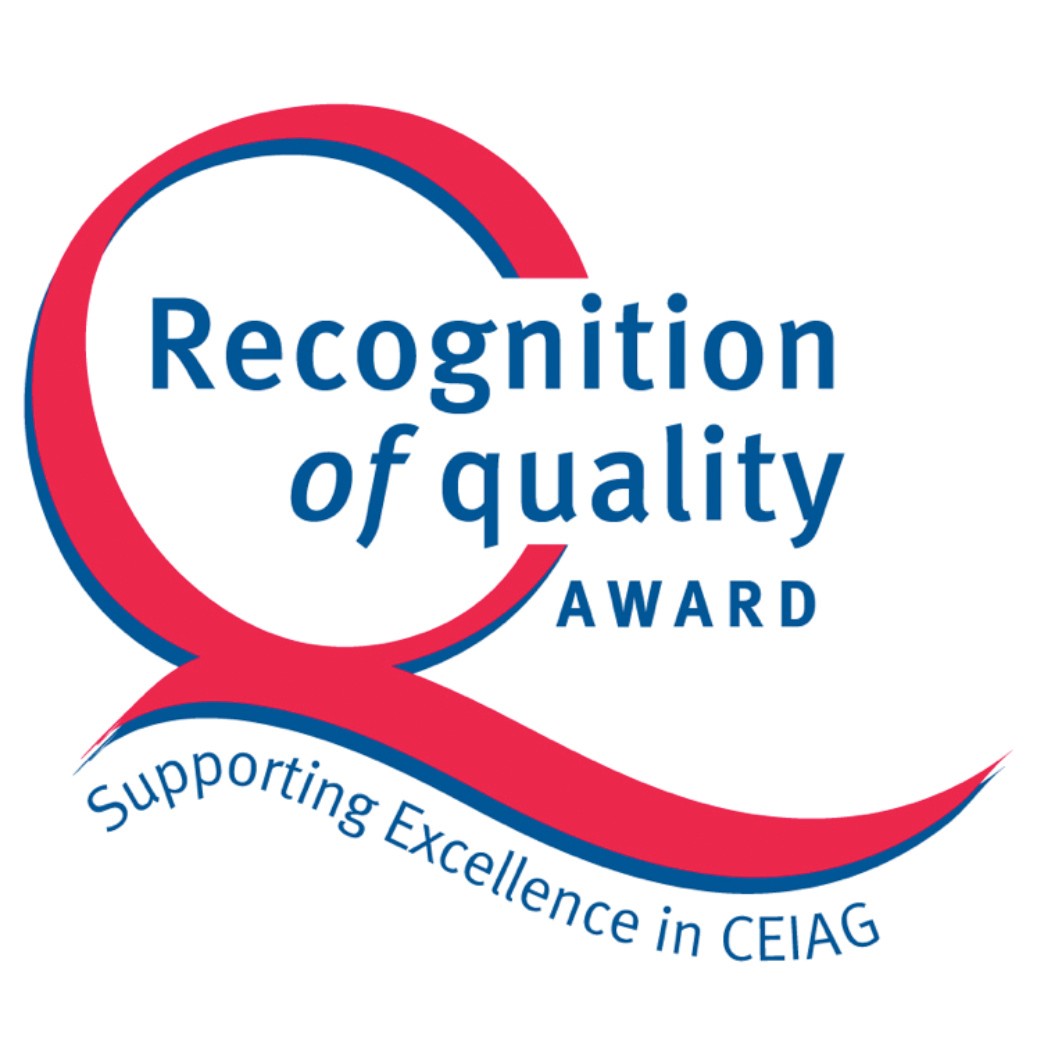 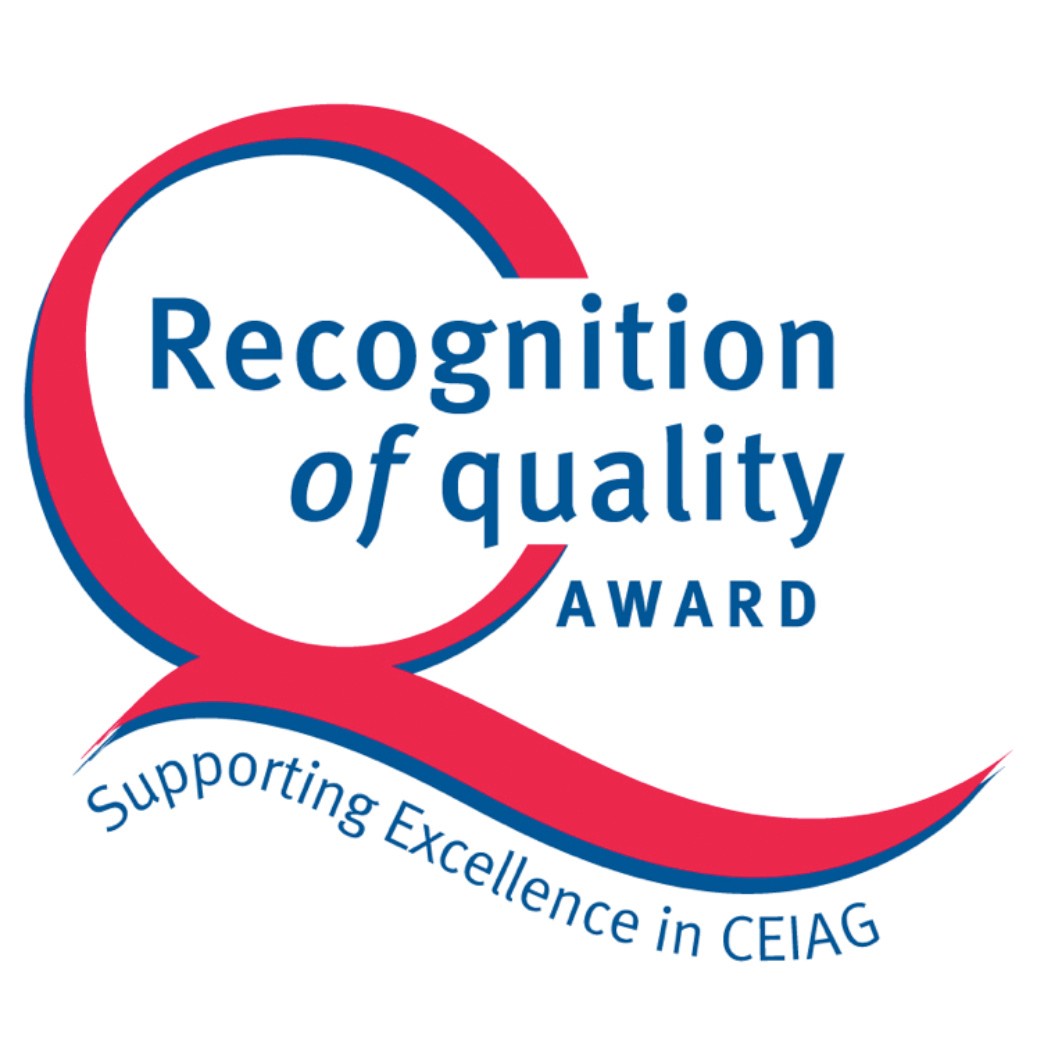 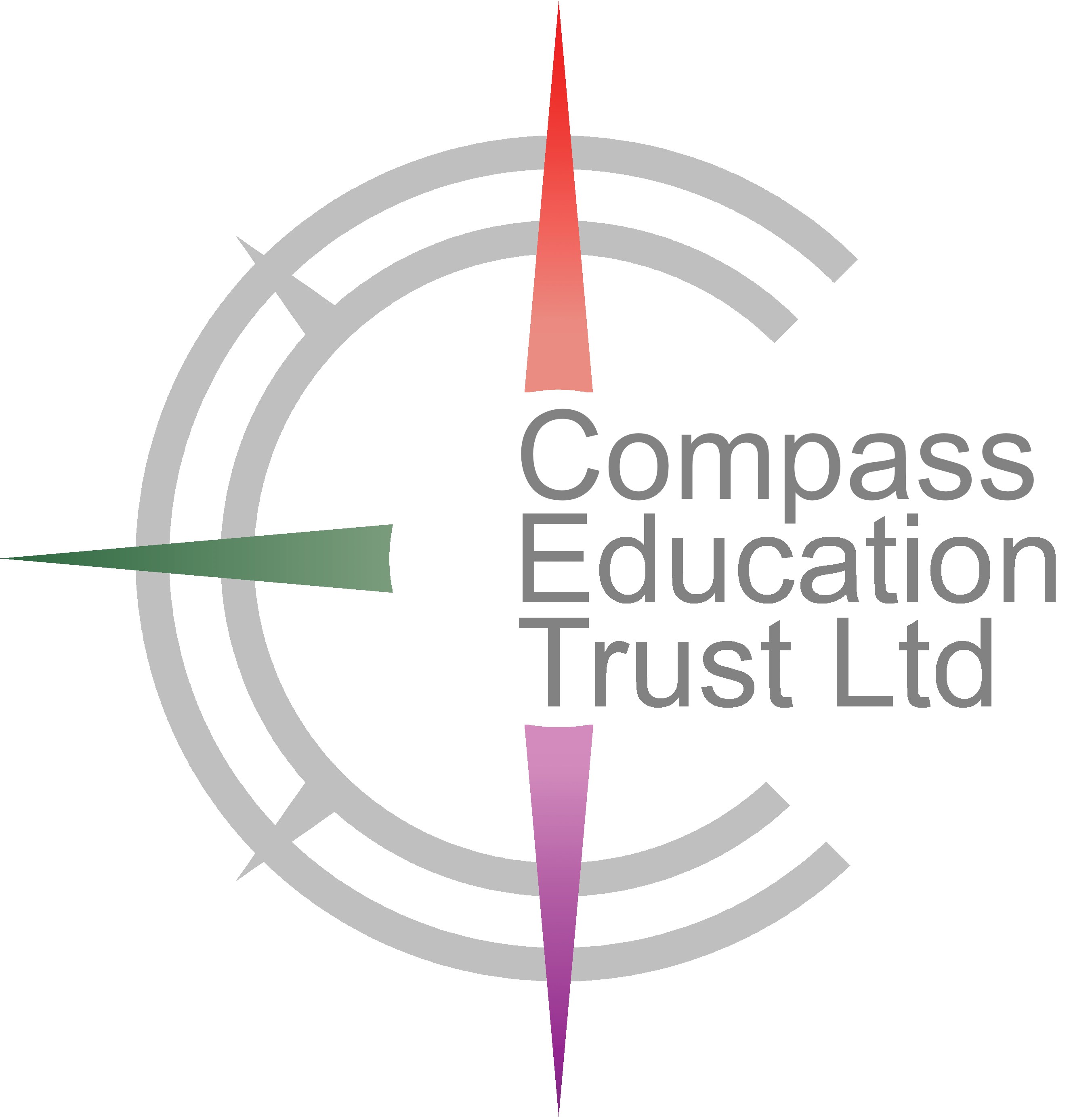 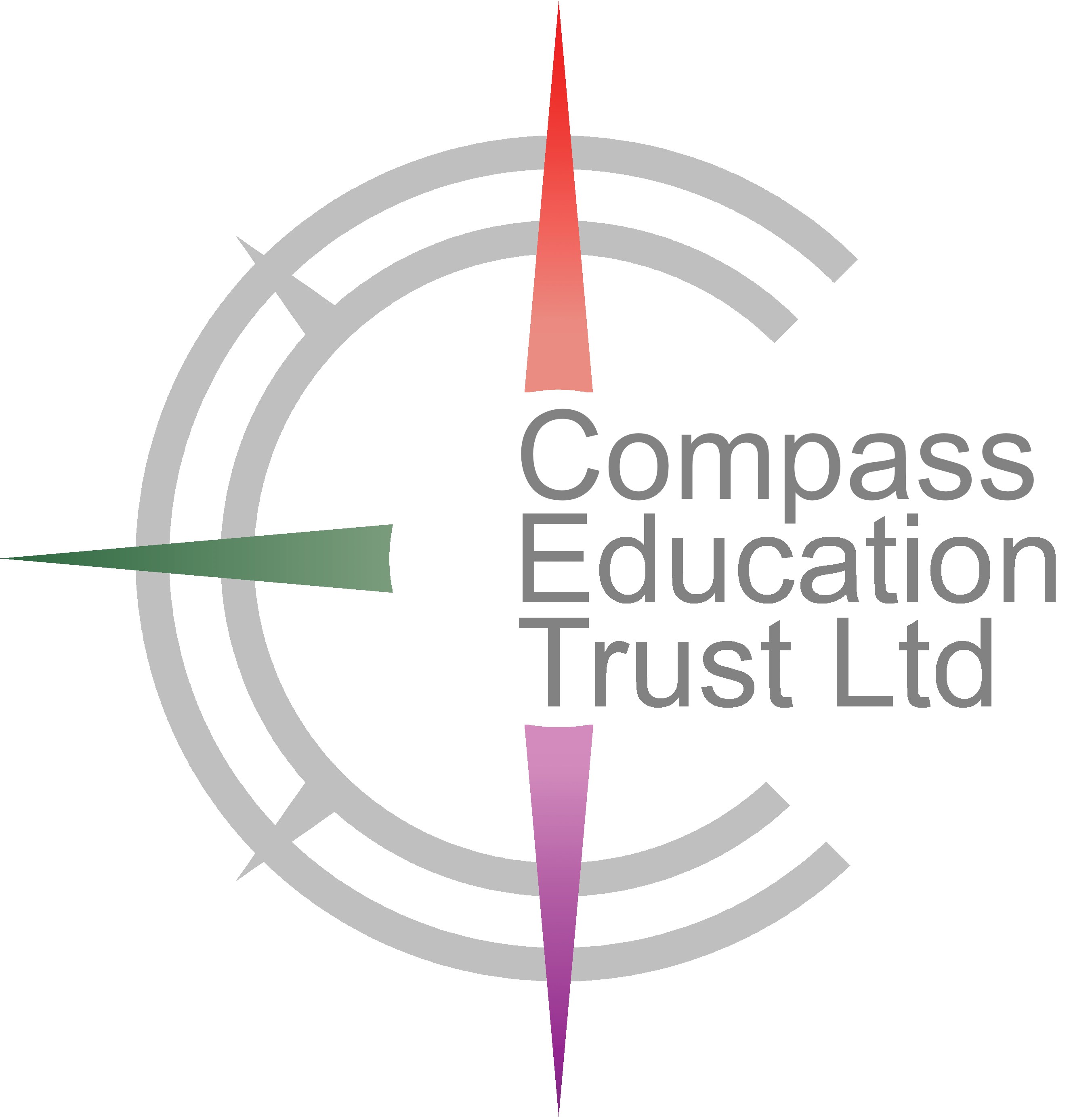 “Compass Education Trust Ltd” which is a charitable company limited by guarantee.Company number 07666213.  Registered office, The Billericay School, School Road, Billericay, Essex,  CM12 9LH